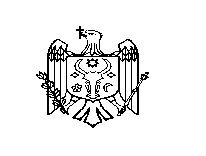 DECIZIE nr. 4/18din 14 septembrie 2017Cu privire la numirea în funcția de șef al direcției agricultură și alimentațieÎn temeiul procesului-verbal nr. 02 din 22.08.2017 al Comisiei de concurs pentru ocuparea funcţiilor publice de conducere vacante, instituită prin decizia Consiliului raional nr. 7/5 din 09 decembrie 2015, art. 30 şi art. 33 din Legea nr. 158-XVI din 04.07.2008 cu privire la funcţia publică şi statutul funcţionarului public şi art. 18 din Legea nr. 48 din 22.03.2012 privind sistemul de salarizare a funcţionarilor publici;În baza art. 43 al. (1), lit. n) şi art. 46 din Legea nr. 436-XVI din 28 decembrie 2006 privind administraţia publică locală, Consiliul raional Ştefan Vodă DECIDE:1. Se numeşte prin concurs dl Mircea Cuclenco în funcţia de şef al direcţiei agricultură și alimentație (fpc), cu stabilirea gradului 10 (zece) şi treptei 6 (șase) de salarizare şi gradului de calificare consilier de stat de clasa a III-a, începând cu data de 18 septembrie 2017.2. Persoana responsabilă de evidența contabilă a direcţiei agricultură și alimentație va efectua toate calculele și achitările necesare în conformitate cu prevederile legislaţiei în vigoare.3. Controlul executării prezentei decizii se atribuie dlui Nicolae Molozea, preşedinte al raionului.4. Prezenta decizie se aduce la cunoştinţă:Oficiului teritorial Căuşeni al Cancelariei de Stat;Direcţiei agricultură și alimentație;Persoanelor nominalizate;Prin publicare pe pagina web și în Monitorul Oficial al Consiliului raional Ștefan Vodă.Preşedintele şedinţei                                                                           Anatol CalimanSecretarul Consiliului raional                                                                   Ion ŢurcanREPUBLICA MOLDOVACONSILIUL RAIONAL ŞTEFAN VODĂ